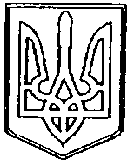 ЧОРТКІВСЬКА    МІСЬКА    РАДАВИКОНАВЧИЙ КОМІТЕТР І Ш Е Н Н Я (ПРОЄКТ)_____ квітня 2022 року                                                                             №                                                                                               Про затвердження заходів щодоорганізації культурно-мистецькогопроцесу для внутрішньо переміщених осіб в умовах воєнного стануЗ метою організації культурно-мистецького процесу для внутрішньо переміщених осіб в умовах воєнного стану, відповідно до Закону України від 21 квітня 2022 року № 2212-ІХ «Про затвердження Указу Президента України         «Про продовження строку дії воєнного стану в Україні», Закону України «Про внесення змін до деяких законів України щодо державних гарантій в умовах воєнного стану, надзвичайної ситуації або надзвичайного стану», керуючись статтями 32, 52, 59 Закону України «Про місцеве самоврядування в Україні», виконавчий комітет міської ради ВИРІШИВ:Затвердити заходи щодо організації культурно-мистецького процесу для внутрішньо переміщених осіб в умовах воєнного стану згідно з додатком.Копію рішення виконавчого комітету надіслати до управління культури та мистецтв Чортківської міської ради.Контроль за виконанням даного рішення покласти на заступника міського голови з питань діяльності виконавчих органів міської ради Віктора ГУРИНА.Міський голова                                                                Володимир ШМАТЬКОВ. Гурин  Н. ЗаяцьМ. ФаріонО. НісевичДодаток до рішення виконавчого комітетуміської радивід ____ квітня 2022 року № Заходищодо організації культурно-мистецького процесу длявнутрішньо переміщених осіб в умовах воєнного стануУправлінню культури та мистецтв Чортківської міської ради:створити сприятливі умови для здобуття позашкільної мистецької освіти для внутрішньо переміщених осіб;залучити для участі в культурно - мистецьких заходах внутрішньо переміщених осіб: мистецьких акціях, концертах, записах відеороликів, театралізованих свят, фестивалів, конкурсів, спортивно-розважальних, оздоровчих, обрядових заходів.Керівникам установ закладів культури:навчання у мистецьких закладах організовувати за заявами внутрішньо переміщених осіб у зручний для них спосіб;забезпечити безоплатне відвідування закладів культури внутрішньо переміщеними особами;надавати безкоштовно бібліотечні послуги внутрішньо переміщеними особам;активно залучати внутрішньо переміщених осіб до проведення культурно-мистецьких заходів;заохочувати та нагороджувати активних учасників культурно-мистецьких заходів,  матерів новонароджених дітей з числа внутрішньо переміщених осіб подарунковими наборами (постільною білизною, рушниками, пледами дитячими).Керівникам установ закладів культури Чортківської міської ради провести інформаційну та роз’яснювальну роботу серед внутрішньо переміщених осіб, що перебувають на території Чортківської міської територіальної громади, для залучення їх до культурно-мистецького процесу.Керуюча справамивиконавчого комітету міської ради                                            Наталія ЗАЯЦЬ